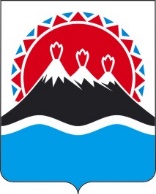 П О С Т А Н О В Л Е Н И ЕПРАВИТЕЛЬСТВА  КАМЧАТСКОГО КРАЯ                   г. Петропавловск-КамчатскийПРАВИТЕЛЬСТВО ПОСТАНОВЛЯЕТ:1. Внести в постановление Правительства Камчатского края от 10.01.2012 № 12-П «О расходных обязательствах Камчатского края по государственной поддержке общественных объединений в Камчатском крае, а также по предоставлению отдельных мер социальной защиты добровольным пожарным, работникам общественных объединений пожарной охраны в Камчатском крае и членам их семей» следующие изменения:1) пункт 1 части 1 признать утратившим силу;2) приложение 1 признать утратившим силу.2. Настоящее постановление вступает в силу через 10 дней после дня его официального опубликования.[Дата регистрации]№[Номер документа]О внесении изменений в постановление Правительства Камчатского края от 10.01.2012 № 12-П «О расходных обязательствах Камчатского края по государственной поддержке общественных объединений в Камчатском крае, а также по предоставлению отдельных мер социальной защиты добровольным пожарным, работникам общественных объединений пожарной охраны в Камчатском крае и членам их семей»Временно исполняющий обязанности Председателя Правительства - Первого вице-губернатора Камчатского края[горизонтальный штамп подписи 1]Е.А. Чекин